Лот № 10(Территория, прилегающая к Голубым озерам)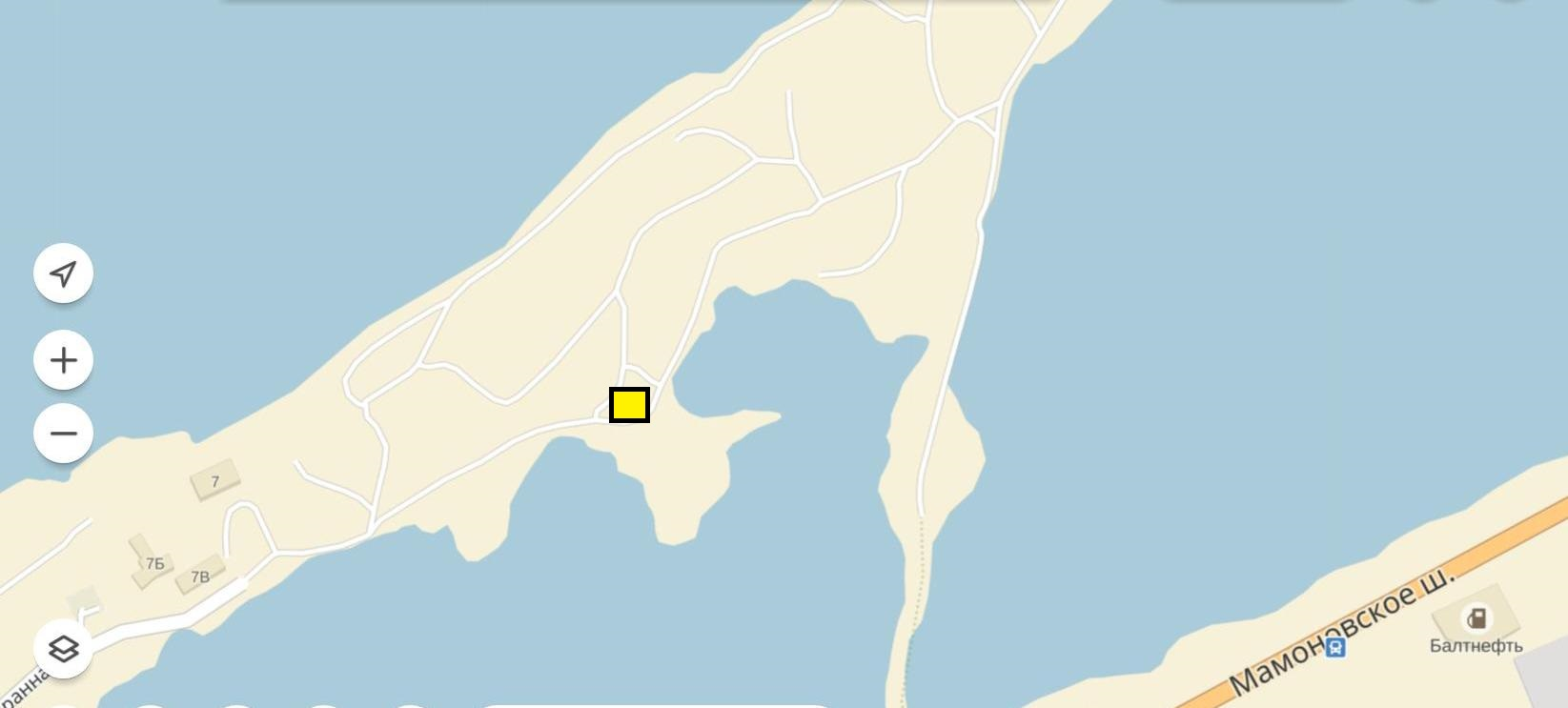 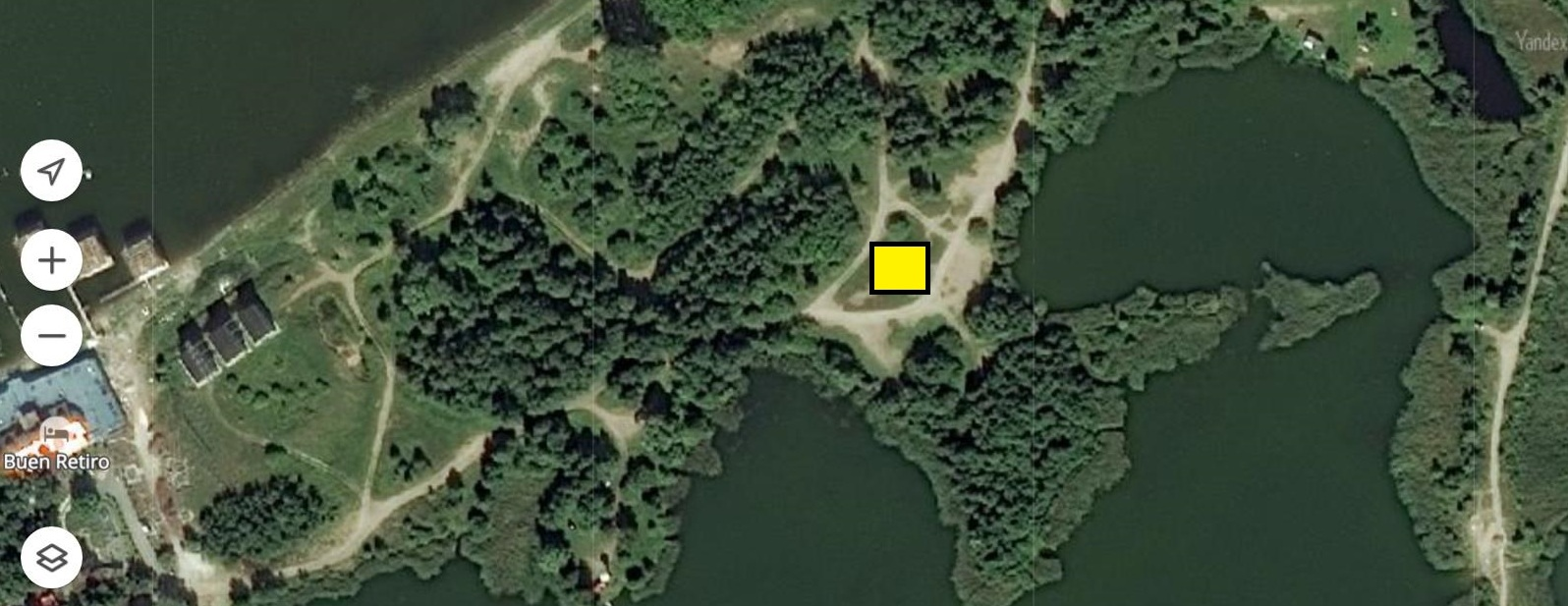 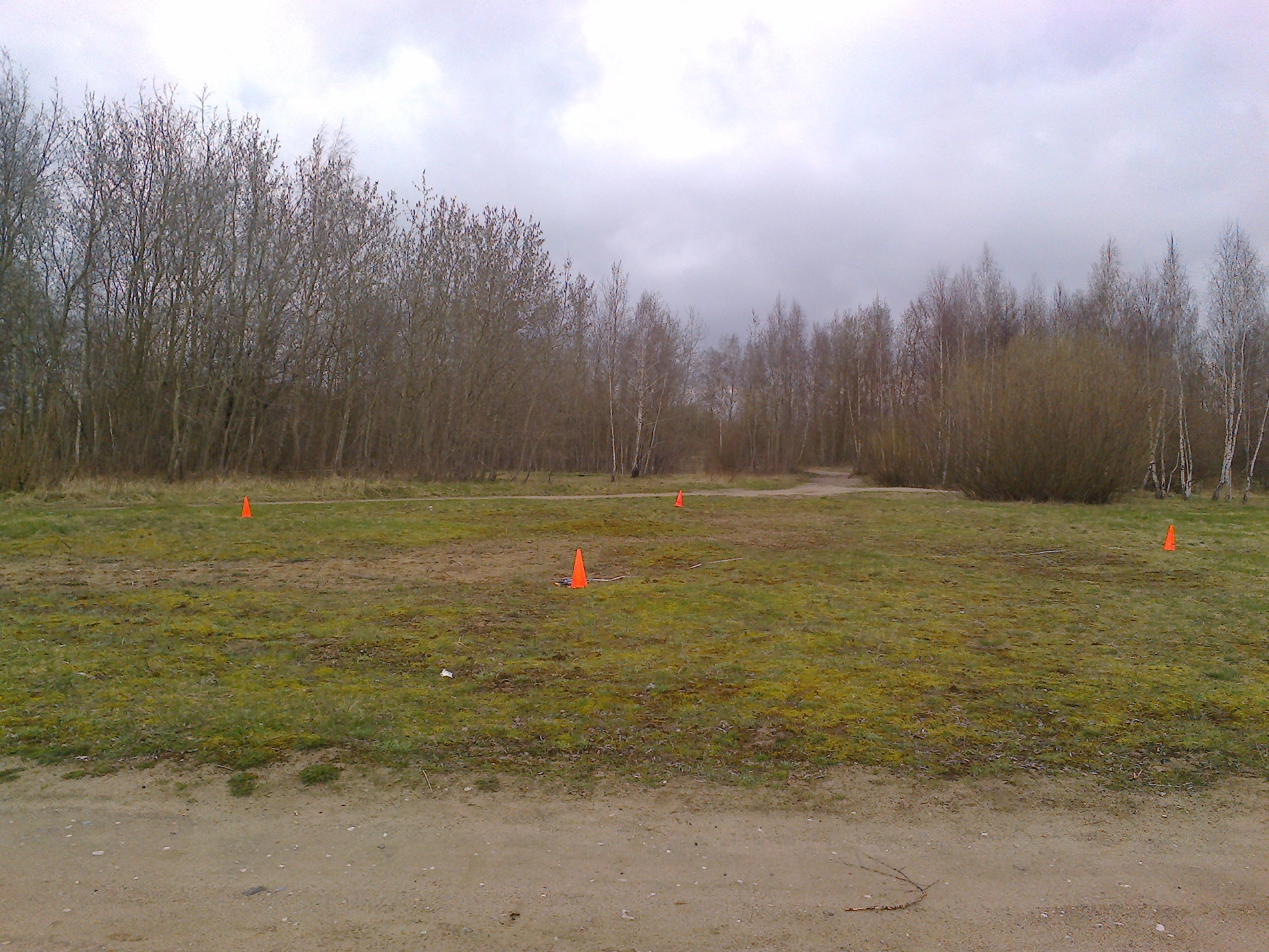 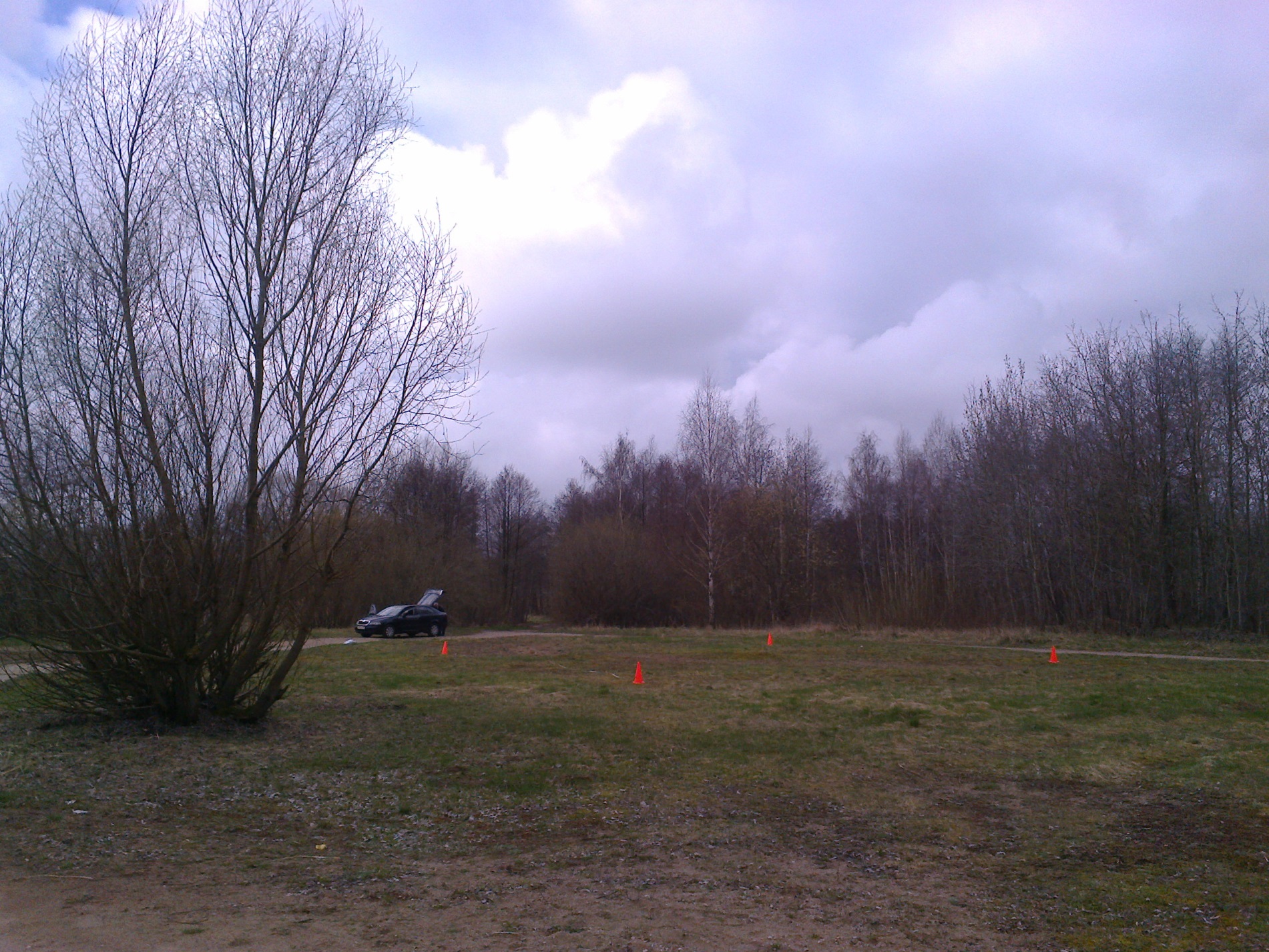 (10 м. кв. х 10 м. кв. = 100 м. кв.)